DRAFT AGENDA v0.3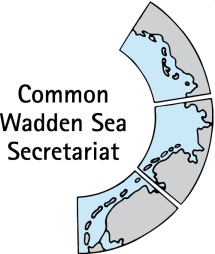 Task Group Management (TG-M 20-3) 20 October 2020Online conferenceOpening of the Meeting and adoption of the AgendaThe meeting will be opened by the chairperson at 13:30 on 20 October 2020. Participants will be invited to adopt the draft agenda of the meeting.CWSS single integrated management plan officer Ms Soledad Luna is invited to the meeting. New executive secretary of the Wadden Sea Forum (WSF) Mr Frank Ahlhorn is invited for Agenda item 5: shipping.Summary recordDocuments: TG-M20-3-2_SR20-2Proposal: Adopt the draft Summary Record of TG-M 20-2.AnnouncementsDocument: TG-M20-3-3a-Announcements, TG-M20-3-3b-Presentation Dutch Management Authority Wadden Sea english version.pdfTo account for the shortened time for this virtual meeting, meeting participants are invited to hand in their information to the CWSS until 19 October 2020. Individual announcements will not be repeated during the meeting, but time given for questions. Proposal: Note the informationImplementation of the Leeuwarden DeclarationDocuments: TG-M20-3-4-1-LD overview, TG-M20-3-4-2-WG-Swimway-ToR, TG-M20-3-4-3-WG-Swimway-Policy-summaryParticipants will be informed on TG-M relevant tasks of the Leeuwarden Declaration (LD), including discussion on:WG-Swimway Terms of Reference (ToR) for future Expert Group and executive summary of policy recommendation. Proposal: to note progress of WG-Swimway, to adopt ToR and executive summary and recommend next steps for the latterMarine litter future activities (pending since 19-2): Proposal: Agree on procedureProposal: Note the information and proceed as planned.ShippingDocument: TG-M20-3-5-1_MSCZoe, TG-M20-3-5-2_WST-ProposalInform on and discuss next steps following the MSC Zoe incident. Proposal: Discuss next steps in the TG-MInform on developments of the Wadden Sea Team´s (WST) shipping Partnership Hub proposal. Proposal: Note the proposal and comment on milestones and overall conceptInform on developments of round table shipping and discuss next steps. Proposal: Note the informationSingle integrated management plan (SIMP): particularly Sustainable fisheries and EnergyDocument: TG-M20-3-6-1-Fisheries Inventory, TG-M20-3-6-2-Framework-Sustainable Fisheries-Status, TG-M20-3-6-3-tasks fisheries consultantDiscussion of current activities and potential contributions regarding the SIMP process, in particular: Review of inventory and status Framework Sustainable Fisheries and discuss level of detail and next steps. Discuss next steps for SIMP key topic energyProposal: Agree on the level of detail required and next steps, including tasks for fisheries consultant. Agree on a SIMP workshop to proceed with key topics in November/December 2020.Any Other BusinessThe group will be invited to discuss any other businessNext meetingParticipants will be invited to agree on a meeting date for the next TG-M meeting(s), in the light of the decisions and agreements of this meeting and in time before the following WSB.ClosingThe meeting will be closed no later than 16:30 on 20 October 2020.